Temat: Uczestniczę w procesji Bożego Ciała.Przypomnij swojemu dziecku wydarzenia z Wielkiego Czwartku:- podczas Ostatniej Wieczerzy Pan Jezus ustanowił Sakrament Eucharystii,- wziął chleb w Swoje ręce i powiedział: „Bierzcie, to jest Ciało Moje” (Mk 14, 22b),- od tego czasu Pan Jezus jest obecny z nami pod postacią chleba.Wyjaśnij swojemu dziecku:- Pan Jezus czeka na nas w TABERNAKULUM, tam właśnie przechowywany jest Najświętszy Sakrament, - przy TABERNAKULUM zawsze pali się czerwona lampka, która przypomina nam, że właśnie tu jest obecny Pan Jezus,- Pan Jezus cieszy się, gdy Go odwiedzamy, gdy dzielimy się z Nim swoimi sprawami, gdy rozmawiamy z Nim tak, jak z przyjacielem.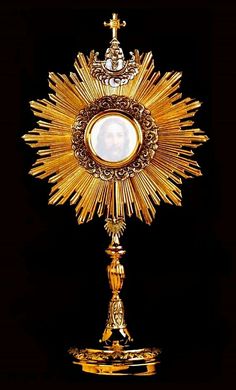 Zdjęcie przedstawia MONSTRANCJĘ.  Monstrancja jest naczyniem liturgicznym, w którym umieszcza się Hostię, pod postacią, której ukryty jest Pan Jezus. Taką Hostię nazywamy Najświętszym Sakramentem. W ten sposób ukazuje się Pana Jezusa pod postacią chleba np. podczas adoracji lub procesji eucharystycznych. Wyjaśnij swojemu dziecku:- w ciągu roku jest jeden wyjątkowy dzień: Uroczystość Najświętszego Ciała i Krwi Pana Jezusa popularnie nazywana Bożym Ciałem, - w tym dniu idziemy, możemy tak powiedzieć, na spacer z Panem Jezusem, - w tym dniu Pan Jezus w Najświętszym Sakramencie wychodzi z kościoła i idzie do nas, do miejsc, w których mieszkamy i pracujemy, bo pragnie nam błogosławić, - kapłan niesie Pana Jezusa właśnie w monstrancji, kapłanowi towarzyszą ludzie – to nazywa się procesja, - podczas procesji ludzie śpiewają pieśni ku czci Pana Jezusa, dziewczynki sypią kwiaty przed Najświętszym Sakramentem, - okna i balkony domów obok, których przechodzi Pan Jezus przystrajane są kwiatami, flagami, - procesja zatrzymuje się przy czterech ołtarzach, przy których ludzie wraz z księdzem modlą się o potrzebne dla siebie dary, uwielbiając Pana Jezusa. Niestety w tym roku nie odbędą się tak uroczyste procesje. Przypominam o zaproponowanej zabawie/konkursie, aby wykonać kwiat dla Pana Jezusa. W ten sposób możemy oddać Panu Jezusowi hołd.Obejrzyj razem z dzieckiem jak wygląda procesja Bożego Ciała. Filmik przedstawia procesję w Zakopanem. Link: https://www.youtube.com/watch?v=Xx-0lYGV7C8Możecie teraz nauczyć się piosenki pt.: „Chwalę Ciebie Panie”, która jest piękną modlitwą uwielbienia Pana Jezusa. Link: https://www.youtube.com/watch?v=2eyKeFK8d3sKOLOROWANKA PONIŻEJ: 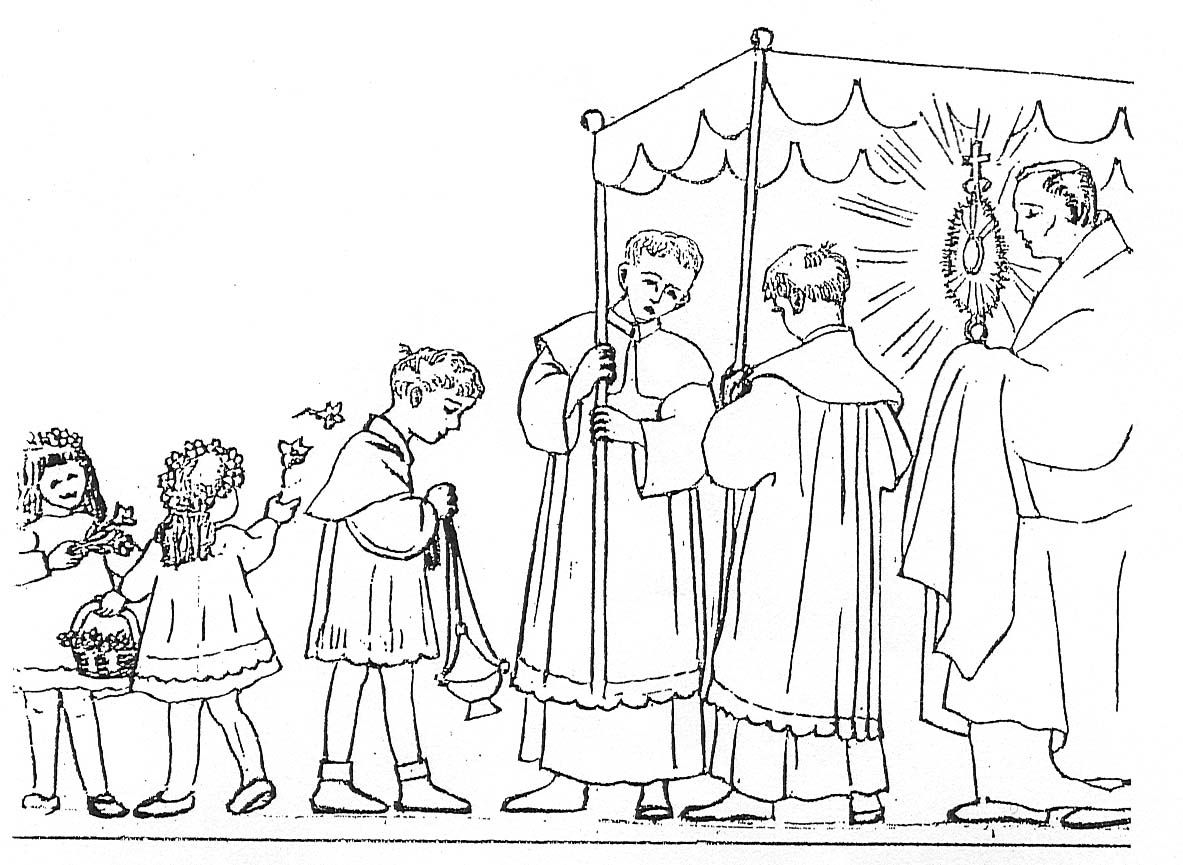 